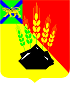 АДМИНИСТРАЦИЯ МИХАЙЛОВСКОГО МУНИЦИПАЛЬНОГО РАЙОНА РАСПОРЯЖЕНИЕ
12.11.2019                                            с. Михайловка                                                     №888-раОб утверждении плана-графика проведения плановых проверок при осуществлении ведомственного контроля за соблюдением трудового законодательства и иных нормативных правовых актов, содержащих нормы трудового права, в подведомственных организациях на 2020 годВ соответствии с требованиями Закона Приморского края от 07.11.2014 № 491-КЗ «О порядке и условиях осуществления ведомственного контроля за соблюдением трудового законодательства и иных нормативных правовых актов, содержащих нормы трудового права на территории Приморского края»:1. Утвердить план-график проведения плановых проверок при осуществлении ведомственного контроля за соблюдением трудового законодательства и иных нормативных правовых актов, содержащих нормы трудового права, в подведомственных организациях на 2020 год (прилагается).2. Муниципальному казенному учреждению «Управление по организационно-техническому обеспечению деятельности администрации Михайловского муниципального района» (Горшков) разместить настоящее распоряжение на официальном сайте администрации Михайловского муниципального района.3. Контроль над выполнением настоящего распоряжения возложить на заместителя главы администрации муниципального района Саломай Е.А.Глава Михайловского муниципального района –Глава администрации района                                                       В.В. Архипов Утвержден распоряжением администрации Михайловского муниципального района от 12.11.2019 № 888-ра.План-графикпроведения плановых проверок при осуществлении ведомственного контроля за соблюдением трудового законодательства и иных нормативных правовых актов, содержащих нормы трудового права, в подведомственных организациях на 2020 год в Михайловском муниципальном районе№ п/пНаименование образовательной организацииЮридический адресЦель плановой проверкиОснование проведения плановой проверкиФорма проведения плановой проверки (документарная, выездная)Дата начала проведения плановой проверки в соответствии с планом-графикомСрок проведения плановой проверки (дней)123456781Муниципальное бюджетное общеобразовательное учреждение «Средняя общеобразовательная школа с. Кремово»692657 Приморский край Михайловский район с. Кремово, ул. Колхозная, д. 25соблюдение трудового законодательства и иных нормативных правовых актов содержащих нормы трудового правараспоряжение администрации Михайловского муниципального районадокументарнаяфевраль 2020 г.20 дней2Муниципальное бюджетное общеобразовательное учреждение «Средняя общеобразовательная школа с. Абрамовка»692642 Приморский край Михайловский район с. Абрамовка, ул. Советская, д.26соблюдение трудового законодательства и иных нормативных правовых актов содержащих нормы трудового правараспоряжение администрации Михайловского муниципального районадокументарнаямарт 2020 г.20 дней3Муниципальное бюджетное общеобразовательное учреждение «Основная общеобразовательная школа с. Григорьевка»692643 Приморский край Михайловский район с. Григорьевка, ул. Калинина, д. 40соблюдение трудового законодательства и иных нормативных правовых актов содержащих нормы трудового правараспоряжение администрации Михайловского муниципального районадокументарнаямарт 2020 г.20 дней123456784Муниципальное бюджетное общеобразовательное учреждение «Средняя общеобразовательная школа им. А.И. Крушанова с. Михайловка»692651, Приморский край Михайловский район с. Михайловка, ул. Красноармейская д. 33соблюдение трудового законодательства и иных нормативных правовых актов содержащих нормы трудового правараспоряжение администрации Михайловского муниципального районадокументарнаяапрель 2020 г.20 дней5Муниципальное бюджетное общеобразовательное учреждение «Открытая (сменная) общеобразовательная школа с. Михайловка»692651, Приморский край Михайловский район с. Михайловка, ул. Ленинская, д. 43соблюдение трудового законодательства и иных нормативных правовых актов содержащих нормы трудового правараспоряжение администрации Михайловского муниципального районадокументарнаяапрель 2020 г.20 дней6Муниципальное бюджетное общеобразовательное учреждение «Средняя общеобразовательная школа с. Первомайское»692641 Приморский край Михайловский район с. Первомайское, ул. Школьная, д. 27соблюдение трудового законодательства и иных нормативных правовых актов содержащих нормы трудового правараспоряжение администрации Михайловского муниципального районадокументарнаямай 2020 г.20 дней7Муниципальное дошкольное общеобразовательное бюджетное учреждение детский сад № 2 «Василек» с. Первомайское692641 Приморский край Михайловский район с. Первомайское, ул. Островского, 30соблюдение трудового законодательства и иных нормативных правовых актов содержащих нормы трудового правараспоряжение администрации Михайловского муниципального районадокументарнаямай 2020 г.20 дней8Муниципальное бюджетное общеобразовательное учреждение «Средняя общеобразовательная школа № 1 п. Новошахтинский»692656 Приморский край Михайловский район п. Новошахтинский, ул. Ленинская д. 12соблюдение трудового законодательства и иных нормативных правовых актов содержащих нормы трудового правараспоряжение администрации Михайловского муниципального районадокументарнаяиюнь 2020 г.20 дней9Муниципальное дошкольное общеобразовательное бюджетное учреждение детский сад № 39 «Золотой ключик» п. Новошахтинский692656 Приморский край Михайловский район п. Новошахтинский, ул. Юбилейная, 5-асоблюдение трудового законодательства и иных нормативных правовых актов содержащих нормы трудового правараспоряжение администрации Михайловского муниципального районадокументарнаяиюнь 2020 г.20 дней10Муниципальное бюджетное общеобразовательное учреждение «Основная общеобразовательная школа с. Даниловка»692663 Приморский край Михайловский район с. Даниловка, ул. Ленинская д. 44соблюдение трудового законодательства и иных нормативных правовых актов содержащих нормы трудового правараспоряжение администрации Михайловского муниципального районадокументарнаясентябрь 2020 г.20 дней1234567811Муниципальное бюджетное общеобразовательное учреждение «Начальная общеобразовательная школа с. Горное»692669 Приморский край Михайловский район с. Горное, ул. Садовая, 3соблюдение трудового законодательства и иных нормативных правовых актов содержащих нормы трудового правараспоряжение администрации Михайловского муниципального районадокументарнаяоктябрь 2020 г.20 дней12Муниципальное дошкольное общеобразовательное бюджетное учреждение детский сад № 30 «Журавлик» с. Ивановка692665 Приморский край Михайловский район с. Ивановка, ул. Зареченская, 32соблюдение трудового законодательства и иных нормативных правовых актов содержащих нормы трудового правараспоряжение администрации Михайловского муниципального районадокументарнаяоктябрь 2020 г.20 дней